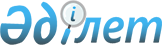 Аудандық мәслихаттың 2019 жылғы 04 қаңтарындағы № 274 "2019-2021 жылдарға арналған Хромтау қаласының бюджетін бекіту туралы" шешіміне өзгерістер енгізу туралы
					
			Мерзімі біткен
			
			
		
					Ақтөбе облысы Хромтау аудандық мәслихатының 2019 жылғы 3 сәуірдегі № 304 шешімі. Ақтөбе облысының Әділет департаментінде 2019 жылғы 9 сәуірде № 6083 болып тіркелді. Мерзімі өткендіктен қолданыс тоқтатылды
      Қазақстан Республикасының 2001 жылғы 23 қаңтардағы "Қазақстан Республикасындағы жергілікті мемлекеттік басқару және өзін-өзі басқару туралы" Заңының 6 бабына және Қазақстан Республикасының 2008 жылғы 4 желтоқсандағы Бюджеттік Кодексінің 109-1 бабына сәйкес, Хромтау аудандық мәслихаты ШЕШІМ ҚАБЫЛДАДЫ:
      1. Аудандық мәслихаттың 2019 жылғы 04 қаңтарындағы № 274 "2019-2021 жылдарға арналған Хромтау қаласының бюджетін бекіту туралы" (нормативтік құқықтық актілерді мемлекеттік тіркеу тізілімінде № 3-12-196 тіркелген, 2019 жылғы 17 қаңтарда Қазақстан Республикасы нормативтік құқықтық актілерінің эталондық бақылау банкінде электрондық түрде жарияланған) шешіміне келесідей өзгерістер енгізілсін:
      1 тармақта:
      1) тармақшасында:
      кірістер - "560 597,0" сандары "610 033,6" сандарымен ауыстырылсын;
      оның ішінде:
      трансферттер түсімдері - "460 597,0" сандары "495 669,6" сандарымен ауыстырылсын;
      2) тармақшасында:
      шығындар - "560 597,0" сандары "610 033,6" сандарымен ауыстырылсын.
      2. Көрсетілген шешімдегі 1 қосымша осы шешімнің 1 қосымшасына сәйкес жаңа редакцияда жазылсын.
      3. "Хромтау аудандық мәслихатының аппараты" мемлекеттік мекемесі заңнамада белгіленген тәртіппен:
      1) осы шешімді Ақтөбе облысы Әділет департаментінде мемлекеттік тіркеуді;
      2) осы шешімді мерзімді Қазақстан Республикасы нормативтік құқықтық актілерінің эталондық бақылау банкінде электрондық түрде ресми жариялауға жіберуді;
      3) осы шешімді Хромтау аудандық мәслихатының интернет-ресурсында орналастыруды қамтамасыз етсін.
      4. Осы шешім 2019 жылғы 1 қаңтардан бастап қолданысқа енгізіледі. 2019 жылға арналған Хромтау қаласының бюджеті
					© 2012. Қазақстан Республикасы Әділет министрлігінің «Қазақстан Республикасының Заңнама және құқықтық ақпарат институты» ШЖҚ РМК
				
      Хромтау аудандық мәслихатының сессия төрағасы 

С. Урынбасаров

      Хромтау аудандық мәслихатының хатшысы 

Д. Мулдашев
Аудандық мәслихаттың2019 жылғы 3 сәуірдегі № 304 шешіміне № 1 қосымшаАудандық мәслихаттың2019 жылғы 4 қаңтардағы№ 274 шешіміне № 1 қосымша
Санаты
Сыныбы
Кішісыныбы
атауы
атауы
сомасы (мыңтеңге)
1. Кірістер
1. Кірістер
610 033,6
1
Салықтық түсімдер
Салықтық түсімдер
100 000,0
01
Табыс салығы
Табыс салығы
41 700,0
2
Жеке табыс салығы
Жеке табыс салығы
41 700,0
04
Меншікке салынатын салықтар
Меншікке салынатын салықтар
58 000,0
1
Мүлікке салынатын салықтар
Мүлікке салынатын салықтар
3 450,0
3
Жер салығы
Жер салығы
3 967,0
4
Көлік құралдарына салынатын салық
Көлік құралдарына салынатын салық
50 583,0
05
Тауарларға, жұмыстарға және қызметтерге салынатын iшкi салықтар
Тауарларға, жұмыстарға және қызметтерге салынатын iшкi салықтар
300,0
4
Кәсiпкерлiк және кәсiби қызметтi жүргiзгенi үшiн алынатын алымдар
Кәсiпкерлiк және кәсiби қызметтi жүргiзгенi үшiн алынатын алымдар
300,0
4
Трансферттердің түсімдері
Трансферттердің түсімдері
 495 669,6
02
Мемлекеттік басқарудың жоғары тұрған органдарынан түсетін трансферттер
Мемлекеттік басқарудың жоғары тұрған органдарынан түсетін трансферттер
 

495 669,9
2
Облыстық бюджеттен түсетiн трансферттер
Облыстық бюджеттен түсетiн трансферттер
231 183,6
3
Аудандардың (облыстық маңызы бар қаланың) бюджетінен трансферттер
Аудандардың (облыстық маңызы бар қаланың) бюджетінен трансферттер
264 486,0
8
Бюджет қаражатының пайдаланылатын қалдықтары
Бюджет қаражатының пайдаланылатын қалдықтары
14 364,0
01
Бюджет қаражаты қалдықтары
Бюджет қаражаты қалдықтары
14 364,0
1
Бюджет қаражатының бос қалдықтары
Бюджет қаражатының бос қалдықтары
14 364,0
2
Есепті кезең соңындағы бюджет қаражатының қалдықтары
Есепті кезең соңындағы бюджет қаражатының қалдықтары
14 364,0
Функционалдық топ
кіші функция
Бюджеттік бағдарламалардың әкiмшiсі
Бағдарлама
атауы
сомасы (мыңтеңге)
ІІ. Шығындар
610 033,6
01
Жалпы сипаттағы мемлекеттiк қызметтер
33 811,0
1
Мемлекеттiк басқарудың жалпы функцияларын орындайтын өкiлдi, атқарушы және басқа органдар
33 811,0
124
Аудандық маңызы бар қала, ауыл, кент, ауылдық округ әкімінің аппараты
33 811,0
001
Аудандық маңызы бар қала, ауыл, кент, ауылдық округ әкімінің қызметін қамтамасыз ету жөніндегі қызметтер
33 811,0
04
Бiлiм беру
350 933,0
1
Мектепке дейiнгi тәрбие және оқыту
350 933,0
124
Аудандық маңызы бар қала, ауыл, кент, ауылдық округ әкімінің аппараты
350 933,0
004
Мектепке дейінгі тәрбиелеу және оқыту және мектепке дейінгі тәрбиелеу және оқыту ұйымдарында медициналық қызмет көрсетуді ұйымдастыру
350 933,0
06
Әлеуметтiк көмек және әлеуметтiк қамсыздандыру
15 593,0
2
Әлеуметтік көмек
15 593,0
124
Аудандық маңызы бар қала, ауыл, кент, ауылдық округ әкімінің аппараты
15 593,0
003
Мұқтаж азаматтарға үйде әлеуметтік көмек көрсету
15 593,0
07
Тұрғын үй – коммуналдық шаруашылық
182 696,6
3
Елді-мекендерді көркейту
182 696,6
124
Аудандық маңызы бар қала, ауыл, кент, ауылдық округ әкімінің аппараты
182 696,6
008
Елді мекендердегі көшелерді жарықтандыру
29 000,0
009
Елді мекендердіңсанитариясын қамтамасызету
20 000,0 
011
Елді мекендерді абаттандыру мен көгалдандыру
133 696,6
12
Көлiк және коммуникация
27 000,0
1
Автомобиль көлiгi
27 000,0
124
Аудандық маңызы бар қала, ауыл, кент, ауылдық округ әкімінің аппараты
27 000,0
013
Аудандық маңызы бар қалаларда, ауылдарда, кенттерде, ауылдық округтерде автомобиль жолдарының жұмыс істеуін қамтамасыз ету
27 000,0
15
Трансферттер
0,0
1
Трансферттер
0,0
124
Аудандық маңызы бар қала, ауыл, кент, ауылдық округ әкімінің аппараты
0,0
V. Бюджет тапшылығы (профициті)
0,0
VI. Бюджет тапшылығын (профициттіпайдалану) қаржыландыру
0,0